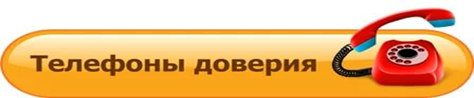 Если ребенок стал свидетелем или его вовлекли в азартные игры«Телефон доверия» с целью информирования о деятельности нелегальных игровых заведений в г. Краснодаре8(86112)-0-50, 8(861)-251-15-78 (круглосуточно)Если ребенку продали сигареты или алкогольТелефон «горячей линии»  Управления торговли и бытового обслуживания населения: 8(861) 218-98-00Если ребенку отказано или некачественно проведено медицинское обслуживаниеТелефон «горячей линии» Министерства здравоохранения Краснодарского края:8(800) 200-03-66Если права ребенка нарушены в школе или высшем учебном заведенииТелефон «горячей линии» Министерство образования, науки, молодежной политики Краснодарского края: 8(861) 235-10-36Если ребенок попал в чрезвычайную ситуациюТелефон «горячей линии» ГУ МЧС России по Краснодарскому краю: 8(861) 268-64-40Телефон «горячей линии» ГУ МВД России по Краснодарскому краю:8(861) 224-58-48Если ребенка вовлекли в потребление наркотиковТелефон «доверия» Управления по контролю за оборотом наркотиков ГУ МВД по краснодарскому краю: 8(861)214-54-48Если права ребенка нарушены в семьеТелефон «горячей линии» Управления по вопросам семьи и детства муниципального образования Краснодар: 8(861)251-64-56«Отзывчивый телефон» департамента семейной политики Краснодарского края по правовому консультированию в вопросах защиты прав и интересов детей, семей, оказавшихся в трудной жизненной ситуации: 8(861)243-02-63Многоканальный круглосуточный телефон администрации Краснодарского края: 8(861) 268-60-44Телефон горячей линии Уполномоченного по правам ребенка в Краснодарском крае: 8(861) 268-4 1-17Единый детский телефон доверия:8(800) 2000-122УПРАВЛЕНИЕ КУЛЬТУРЫ
АДМИНИСТРАЦИИ МУНИЦИПАЛЬНОГО ОБРАЗОВАНИЯ ТИХОРЕЦКИЙ РАЙОНМКУК «ОРГАНИЗАЦИОННО-МЕТОДИЧЕСКИЙ ЦЕНТР МУНИЦИПАЛЬНОГО ОБРАЗОВАНИЯ ТИХОРЕЦКИЙ РАЙОН»КУДА ОБРАТИТЬСЯ ЕСЛИ НАРУШЕНЫ ПРАВА РЕБЕНКА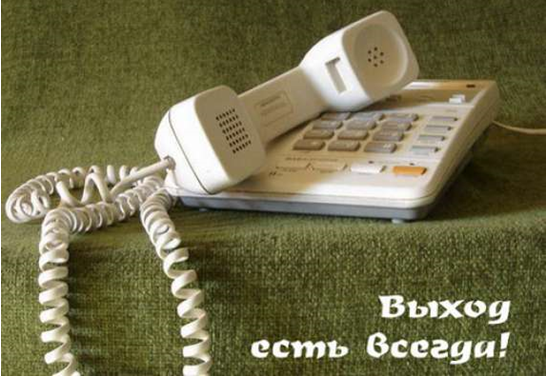 Методические материалы в помощь             родителям и детямТихорецкий район2018 годКуда можно обратиться,если нарушены права несовершеннолетних- в комиссию по делам несовершеннолетнихи защите их прав – о выявленных случаях нарушения прав несовершеннолетних на образование, отдых, труд, жилище и других прав, а также о недостатках в деятельности органов и учреждений, препятствующих предупреждению безнадзорности и правонарушений несовершеннолетних: г. Тихорецк, ул. Меньшикова, 43; т. 7-06-94- ворган опеки и попечительства – о выявлении несовершеннолетних, оставшихся без попечения родителей или законных представителей либо находящихся в обстановке, представляющей угрозу их жизни, здоровью или препятствующей их воспитанию:г.Тихорецк, ул.Меньшикова, 43 т.7-59-67- ворган управления социальной защиты населения – о выявлении несовершеннолетних, нуждающихся в помощи государства в связи с безнадзорностью или беспризорностью, а также о выявлении семей, находящихся в социально-опасном положении:г.Тихорецк, ул. Украинская, 5; 7-25-63- ворган внутренних дел – о выявлении родителей несовершеннолетних или их законных представителей и иных лиц, жестоко обращающихся с несовершеннолетними и (или) вовлекающих их в совершение преступления или антиобщественных действий или совершающих по отношению к ним другие противовоправные деяния, а также о несовершеннолетних, совершивших правонарушение или антиобщественные действия:г.Тихорецк, ул.Ленинградская, 131; т. 7-17-03- ворган управления здравоохранением – о выявлении несовершеннолетних, нуждающихся в обследовании, наблюдении или лечении в связи с употреблением спиртных напитков, наркотических средств, психотропных или одурманивающих веществ:г.Тихорецк, ул.Московская,170; т.7-36-71- ворган управления образованием – о выявлении несовершеннолетних, нуждающихся в помощи государства в связи с самовольным уходом из детских домов, школ-интернатов и других детских учреждений либо в связи с прекращением по неуважительным причинам занятий в образовательных учреждениях:п.Парковый, ул.Гагарина, 24;т. 47-0-50, 48-3-13- ворган по делам молодежи – о выявлении несовершеннолетних, находящихся в социально опасном положении и нуждающихся в этой связи в оказании помощи в организации отдыха, досуга, занятости:г.Тихорецк, ул.Энгельса, 126, т. 4-18-27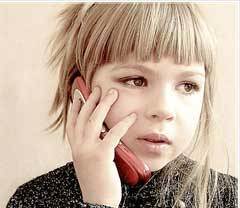 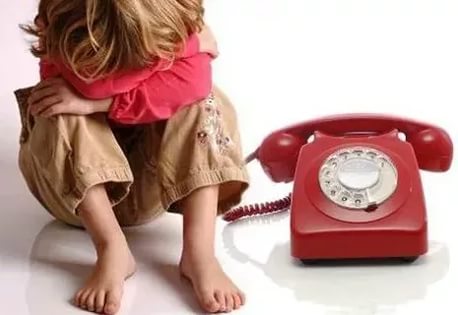 Службы,оказывающие психологическую, педагогическую и иную помощь несовершеннолетним:-Единый Федеральный номер телефона доверия для детей и подростков:8-800-2000-122-ГБУЗ «Специальная клиническая психиатрическая больница № 1», круглосуточный «телефон доверия»: 8-800-100-38-94-МБУ СО ППМС – центр «Истоки» г.Тихорецк:7-39-83-ГБУ СО КК «Тихорецкий комплексный центр социального обслуживания населения»:7-25-57